Конкурс детского научно-фантастического рассказа и рисунка"Эра фантастики"Номинация "На родной планете Шаляма-Бубы"                         Раздел   конкурса: литературные  работы.Жанр: СтихНазвание рассказа: В гостях у Шаляма-БубыКомпьютерная графика выполнена в программе Power Point.г. Истра2017 г.Зима. Почему так морозно в России?И кого мне об этом спросить?Я иду по дороге красивойВ снежный лес, где луч Солнца искрит.На поляне играют лисицы,На деревьях сороки трещат,Но веселые певчие птицыНе спешат возвращаться назад!День чудесный, конечно, но всё же,Слишком длинные зимы у нас!Как же хочется лета и к морю.Я об этом мечтаю сейчас...Помечтаю - как вдруг очутитьсяЗа мгновение на берегу,Где беспечно лазурное мореИ волна догоняет волну...Я иду по песчаному пляжу,С моря чаек доносится свист,Солнце светит, ну что тут и скажешь,Красота и тепло здесь царит!Шаг за шагом иду и мечтаюЯ про лето, а рядом зима!И внезапно я вдруг замечаю,Что не видел здесь раньше холма!Что за холм, он совсем необычный,Он как будто над снегом парит!Я смотрю на него удивленный,Слышу голос, он мне говорит:-Ты не бойся, я тут заблудился,Заходи, можно чаю попить,Заодно мне покажешь дорогу,А то я и не знаю, как быть.Я вокруг посмотрел удивленно,Никого не увидел нигде!А из этого странного холмаПоявились ступеньки ко мне!Что за чудо! Ну я и поднялсяПо ступенькам до самой двери.И немного совсем отдышался,Перед тем, как за двери  пройти.Захожу, даже не было страшно,Круглый зал вижу я впереди.И приветливый голос все тот жеСлышу я за собой позади.- Прилетел я с далекой планеты,И увидел снега под собой.Я решил посмотреть всё поближе,А потом навигатор дал сбой.Хорошо, что ты здесь очутилсяМне поможешь добраться домой,И тебя приглашаю я в гости,Полетим мы к планете родной!Мы смотрели теперь друг на друга,Он с улыбкой ко мне подошел.Протянул руку - Шаляма-Буба!Как приятно, здесь так  хорошо!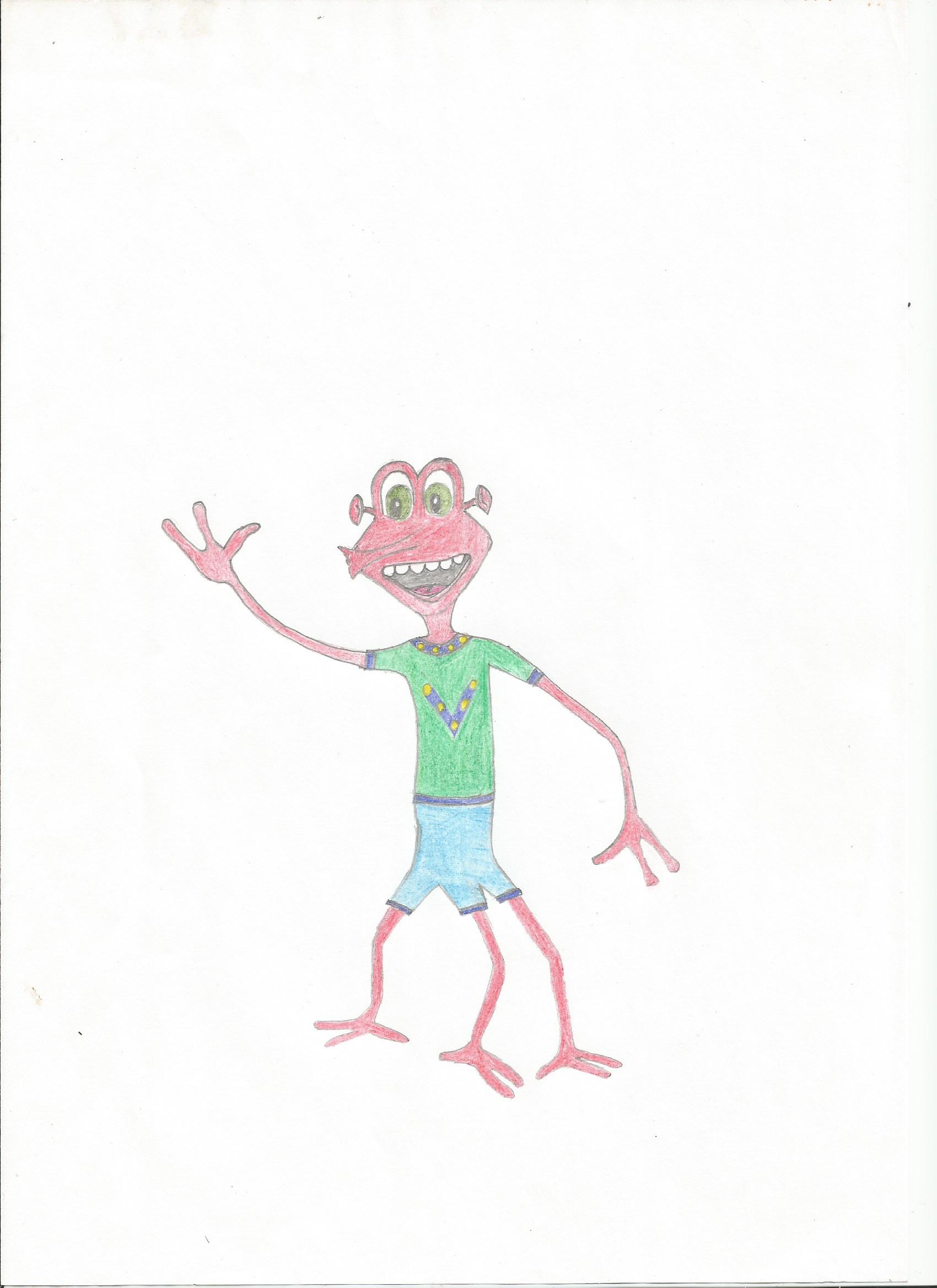 Был похож он... я даже не знаю...На землянина не был похож...Длинный нос, крючковатые руки,Три ноги у него, краснокож...Навигатор мы с ним починили,Полетали вблизи от Земли!А потом  полетели мы в гости,На планету, что видно вдали.Как красиво у Шаляма-Бубы!Здесь цветет всё, здесь птицы поют!Здесь огромные синие горы,И деревья, и фрукты растут!В доме всё у них технологично,Управление есть там и тут.Это всё было мне непривычно,Ведь совсем не так люди живут!Рассказал он, что здесь всегда лето,Что веселье и радость всегда!И на море купаются дети,Не боясь заболеть никогда!Мы ходили с ним к морю купаться,Мы с друзьями играли его!Мы на лодке учились кататься,В общем, сделали столько всего!!Но настала пора расставанья,Завтра в школу, пора  мне назад...Но веселое чудное времяНе смогу позабыть никогда!Все друзья прибежали прощаться,Дали капсулу странную мне.И как только я в ней очутился,В тот же час уже был на Земле.Так же холодно здесь, так же снежно,Но уже не тревожно в душе,Ведь я знаю, с далекой планеты,Буба-друг улыбается мне!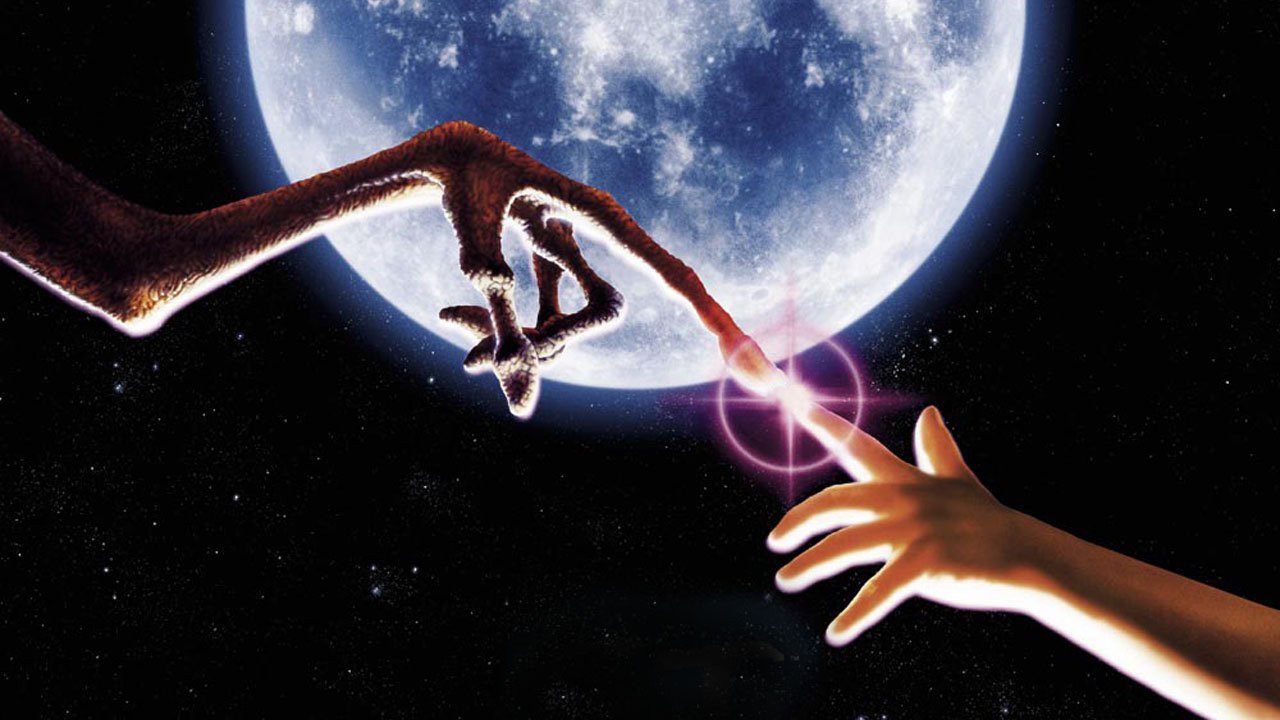 ВыполнилУченик 4 "В" класса школы им. А.П. Чехова г. ИстрыСудьин АртемГ. Истра, ул. Советская, д. 41, кв. 238 (916) 518-08-23РуководительСлепцова Светлана Анатольевна8(905) 582-82-65